（様式）　　　　　　　　　子ども会活動事例応募用紙下記必要事項をご記入のうえ、お住いの市町村子ども会連絡協議会あてにメールでお送りください。なお、QRコードを読み込んでいただきますと、インターネットを通じて応募することもできます。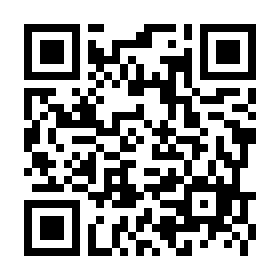 ＜活動応援物品送付先＞　〒　　　－　　　　　　TEL　（　　　　　　）　　　　　　　　　　　　　（記載必須）　　　　　　住　所　　　　　　　　　　　　　　　　　　　　　　　　　　　　　　　　　建物名（マンション）　　　　　　　　　　　　　　　　　　　　　　　　　　　　　　　　　　　　　氏　名　　　　　　　　　　　　　　　　　　　　　　　　　　　　　　　　　市町村名子ども会名子ども会名子ども会名（例）〇〇子ども会・〇〇校区子ども会　　　　　　　　　　　　子ども会（例）〇〇子ども会・〇〇校区子ども会　　　　　　　　　　　　子ども会事業名（例）お楽しみ会・スポーツ大会（例）お楽しみ会・スポーツ大会（例）お楽しみ会・スポーツ大会（例）お楽しみ会・スポーツ大会（例）お楽しみ会・スポーツ大会（例）お楽しみ会・スポーツ大会活動項目地域との交流　スポーツ活動　仲間づくり・技術習得　遊び体験　自然体験　異年齢交流 （主な該当項目１つに☑点を記入してください）地域との交流　スポーツ活動　仲間づくり・技術習得　遊び体験　自然体験　異年齢交流 （主な該当項目１つに☑点を記入してください）地域との交流　スポーツ活動　仲間づくり・技術習得　遊び体験　自然体験　異年齢交流 （主な該当項目１つに☑点を記入してください）地域との交流　スポーツ活動　仲間づくり・技術習得　遊び体験　自然体験　異年齢交流 （主な該当項目１つに☑点を記入してください）地域との交流　スポーツ活動　仲間づくり・技術習得　遊び体験　自然体験　異年齢交流 （主な該当項目１つに☑点を記入してください）地域との交流　スポーツ活動　仲間づくり・技術習得　遊び体験　自然体験　異年齢交流 （主な該当項目１つに☑点を記入してください）予　算　　　　　　　円　　　　　　　円　　　　　　　円参加人数参加人数子ども　　名　大人　　名スタッフ役員　　名活動内容工夫した点感想　等（例）〇月〇日に公民館にて子ども〇名で〇〇を実施した　など（例）〇月〇日に公民館にて子ども〇名で〇〇を実施した　など（例）〇月〇日に公民館にて子ども〇名で〇〇を実施した　など（例）〇月〇日に公民館にて子ども〇名で〇〇を実施した　など（例）〇月〇日に公民館にて子ども〇名で〇〇を実施した　など（例）〇月〇日に公民館にて子ども〇名で〇〇を実施した　などＨＰ掲載承諾　　済　　（ﾚ点の記載必須）ＨＰ掲載承諾　　済　　（ﾚ点の記載必須）ＨＰ掲載承諾　　済　　（ﾚ点の記載必須）ＨＰ掲載承諾　　　済　　（ﾚ点の記載必須）ＨＰ掲載承諾　　　済　　（ﾚ点の記載必須）ＨＰ掲載承諾　　　済　　（ﾚ点の記載必須）ＨＰ掲載承諾　　　済　　（ﾚ点の記載必須）活動写真１活動写真１活動写真１活動写真２活動写真２活動写真２活動写真２